 Obec Borovany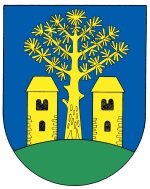 Borovany 23, 398 43 p. BernarticeTel.: 382 585 078  e-mail: obec.borovany@tiscali.cz   www.obecborovany.cz	  IČ:  00511455,   č. účtu: 25527271/0100
___________________________________________________________________________Oznámení  o zveřejňování rozpočtových dokumentů dle zákona č. 250/2000Schválený rozpočet obce na rok 2018Obec Borovany oznamuje dle § 11 odst.4 zákona č. 250/2000 Sb., o rozpočtových pravidlech územních rozpočtů, že schválený rozpočet na rok 2017 je v elektronické podobě zveřejněn na adrese: www.obecborovany.cz.
Do jeho listinné podoby je možno nahlédnout na Obecním úřadu Borovany v úředních hodinách.Schválená rozpočtová opatření k rozpočtu na rok 2018
Obec Borovany oznamuje dle § 16 odst. 5 zákona č. 250/2000 Sb., o rozpočtových pravidlech územních rozpočtů, že schválená rozpočtová opatření vztahující se k rozpočtu na rok 2017 jsou v elektronické podobě zveřejněna na adrese: www.obecborovany.cz.
Do jejich listinné podoby je možno nahlédnout na Obecním úřadu Borovany v úředních hodinách.Střednědobý výhled rozpočtu na roky 2019– 2020
Obec Borovany oznamuje dle § 3 odst. 4 zákona č. 250/2000 Sb., o rozpočtových pravidlech územních rozpočtů, že schválený střednědobý výhled rozpočtu (rozpočtový výhled) na roky 2018-2019 je v elektronické podobě zveřejněn na adrese: www.obecborovany.cz.
Do jeho listinné podoby je možno nahlédnout na Obecním úřadu Borovany v úředních hodinách.		                                                                             Ivana Dolejšková
	                                                                         starostka			                                                              